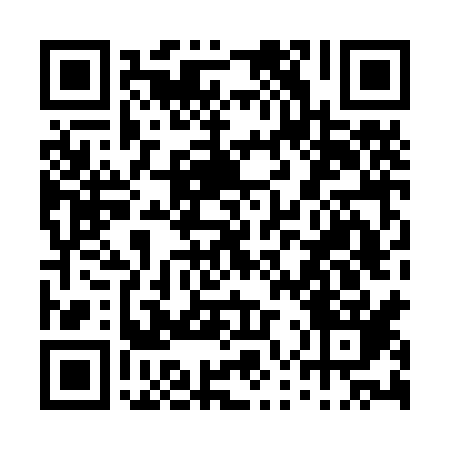 Prayer times for Bouca da Gandara, PortugalWed 1 May 2024 - Fri 31 May 2024High Latitude Method: Angle Based RulePrayer Calculation Method: Muslim World LeagueAsar Calculation Method: HanafiPrayer times provided by https://www.salahtimes.comDateDayFajrSunriseDhuhrAsrMaghribIsha1Wed4:426:301:326:298:3410:152Thu4:406:291:326:298:3510:173Fri4:386:271:316:308:3610:194Sat4:366:261:316:318:3710:205Sun4:346:251:316:318:3810:226Mon4:326:241:316:328:3910:237Tue4:316:231:316:328:4010:258Wed4:296:211:316:338:4110:279Thu4:276:201:316:348:4210:2810Fri4:256:191:316:348:4310:3011Sat4:246:181:316:358:4410:3112Sun4:226:171:316:358:4610:3313Mon4:206:161:316:368:4710:3514Tue4:196:151:316:378:4810:3615Wed4:176:141:316:378:4910:3816Thu4:156:131:316:388:5010:3917Fri4:146:121:316:388:5110:4118Sat4:126:111:316:398:5210:4219Sun4:116:101:316:408:5310:4420Mon4:096:091:316:408:5410:4521Tue4:086:081:316:418:5410:4722Wed4:066:081:316:418:5510:4823Thu4:056:071:316:428:5610:5024Fri4:046:061:316:428:5710:5125Sat4:026:051:326:438:5810:5326Sun4:016:051:326:438:5910:5427Mon4:006:041:326:449:0010:5628Tue3:596:041:326:449:0110:5729Wed3:586:031:326:459:0210:5830Thu3:566:021:326:459:0210:5931Fri3:556:021:326:469:0311:01